Меры пожарной безопасности в осенне-зимний период: памятка населению.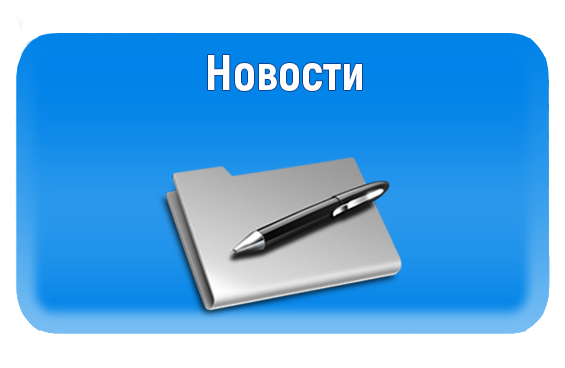 С наступлением холодов возрастает вероятность возникновения пожара в жилых домах, что связано с частой эксплуатацией электрических и отопительных приборов. Чтобы избежать трагедии, просим жителей сельского поселения выполнить следующие профилактические мероприятия:— выполните ремонт электропроводки, неисправных выключателей, розеток;— содержите отопительные электрические приборы, плиты в исправном состоянии подальше от штор и мебели на несгораемых подставках;— не допускайте включение в одну сеть электроприборов повышенной мощности, это приводит к перегрузке в электросети;— не применяйте самодельные электронагревательные приборы;— перед уходом из дома убедитесь, что газовое и электрическое оборудование выключено;— своевременно ремонтируйте отопительные печи;— очистите дымоходы от сажи;— заделайте трещины в кладке печи и дымовой трубе песчано-глиняным раствором, оштукатурьте и побелите;— на полу перед топочной дверкой прибейте металлический лист размером 50×70 см;— не допускайте перекала отопительной печи;— исключите растопку печи легковоспламеняющимися жидкостями;— будьте внимательны к детям, не оставляйте малышей без присмотра;— курите в строго отведенных местах. Помните, что курение в постели, особенно в нетрезвом виде, часто является причиной пожара.ПОМНИТЕ!
СОБЛЮДЕНИЕ МЕР ПОЖАРНОЙ БЕЗОПАСНОСТИ –
ЭТО ЗАЛОГ ВАШЕГО БЛАГОПОЛУЧИЯ,
СОХРАННОСТИ ВАШЕЙ СОБСТВЕННОЙ ЖИЗНИ И ЖИЗНИ ВАШИХ БЛИЗКИХ!                ГКУ ВО «1 отряд противопожарная служба»